Перечень проектов народных инициатив в 2018 году№ п/пНаименование мероприятияОбъем финансирования - всего, руб.№ п/пНаименование мероприятияОбъем финансирования - всего, руб.ФОТО   ФОТО   ФОТО   1Приобретение насоса для водонапорной башни, материалов для изготовления емкости на водонапорную башню в п. Целинные Земли, ул. Шолохова д.18б (металла листового, генератора, сварочного аппарата и др.)134 970,00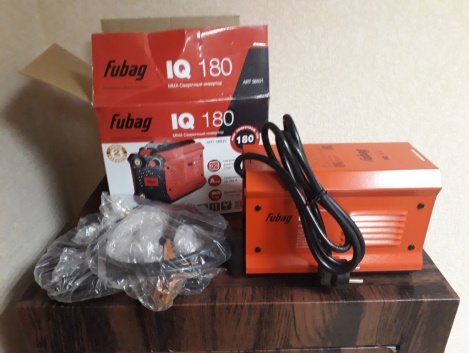 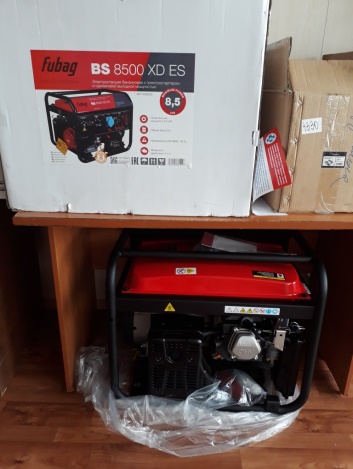 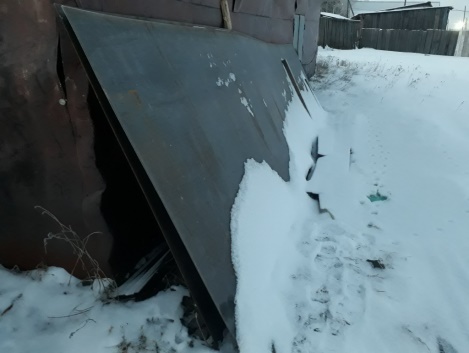 2Приобретение труб, кранов, распределителей и других материалов для ремонта летнего водопровода в с. Гуран (ремонт собственными силами)177 000,00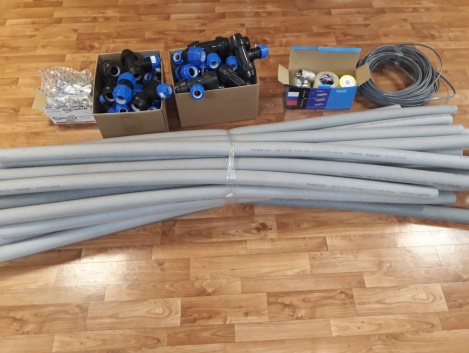 3Приобретение мусорных контейнеров для с. Гуран15 000,00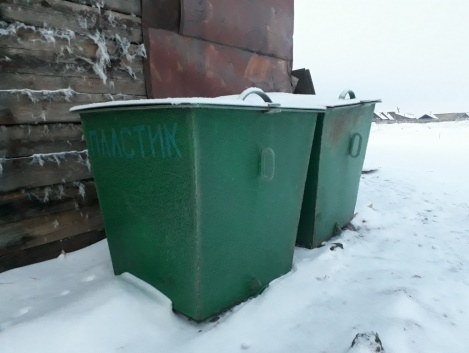 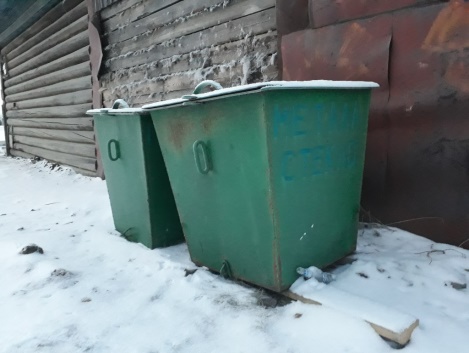 4Приобретение спортинвентаря для МКУК "КДЦ с. Гуран"150 000,00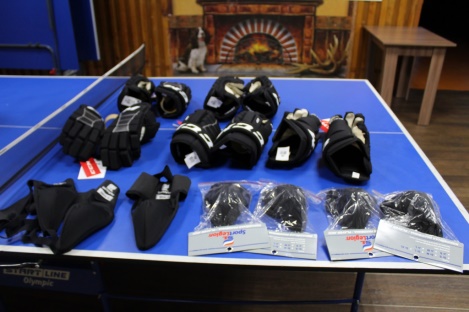 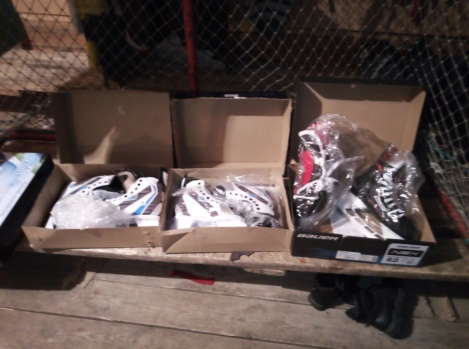 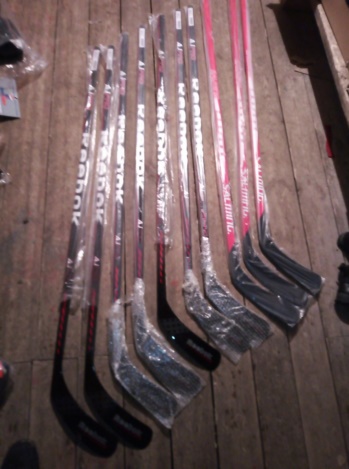 ИТОГО:  ИТОГО:  476 970,00